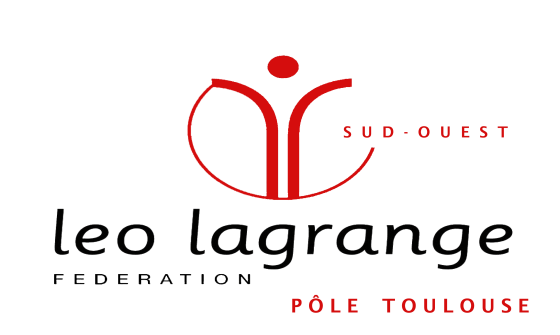 Animateur/trice CLAE élémentaireAnimateur/trice Multi-sites CLAE élémentaireLEO LAGRANGE SUD OUEST – PÔLE TOULOUSESite recruteur : http://www.leolagrange.orgDescription de l'offre Missions principales : Évalue son action et choisit les moyens de se perfectionner Met en cohérence ses intentions et sa pratiqueDéveloppe sa propre implicationPrend en compte le contexte général de l'environnement de l'enfantEst à l'initiative des projets (animation)Suscite l'envie, impulse une dynamique autant dans les animations que dans la vie quotidienneEst garant de la mise en place les objectifs du projet pédagogique Expérience ou BAFA souhaité ou Avoir un intérêt pour l'animation auprès d'enfantsDétail de l'offre Lieu de travail : TOULOUSE Type de contrat : CDII et CDDDate de prise de poste : Dès que possible Salaire indicatif : 10,32 € brut horaire Durée hebdomadaire de travail : Temps partiel (minimum 9h maximum 26h) Etre obligatoirement disponible les lundi, mardi, jeudi et vendredi de 11h30 à 13h45Possibilité de travailler aussi les matins de 7h30 à 8h30, les soirs de 16h à 18h/18h30 et les mercredi de 7h30 à 8h30 et de 11h30 à 13h30Mode de contact Service RH : poletoulouse.rh@leolagrange.org 